Unit 8- BiotechnologyYou will work to understand the techniques used in DNA technology and their uses as well as the potential societal and ecological consequences.State Standards:Bio.3.3.2 Summarize how transgenic organisms are engineered to benefit society.Bio.3.3.3 Evaluation some of the ethical issues surrounding the use of DNA technology (including cloning, genetically modified organisms, stem cell research, and Human Genome Project)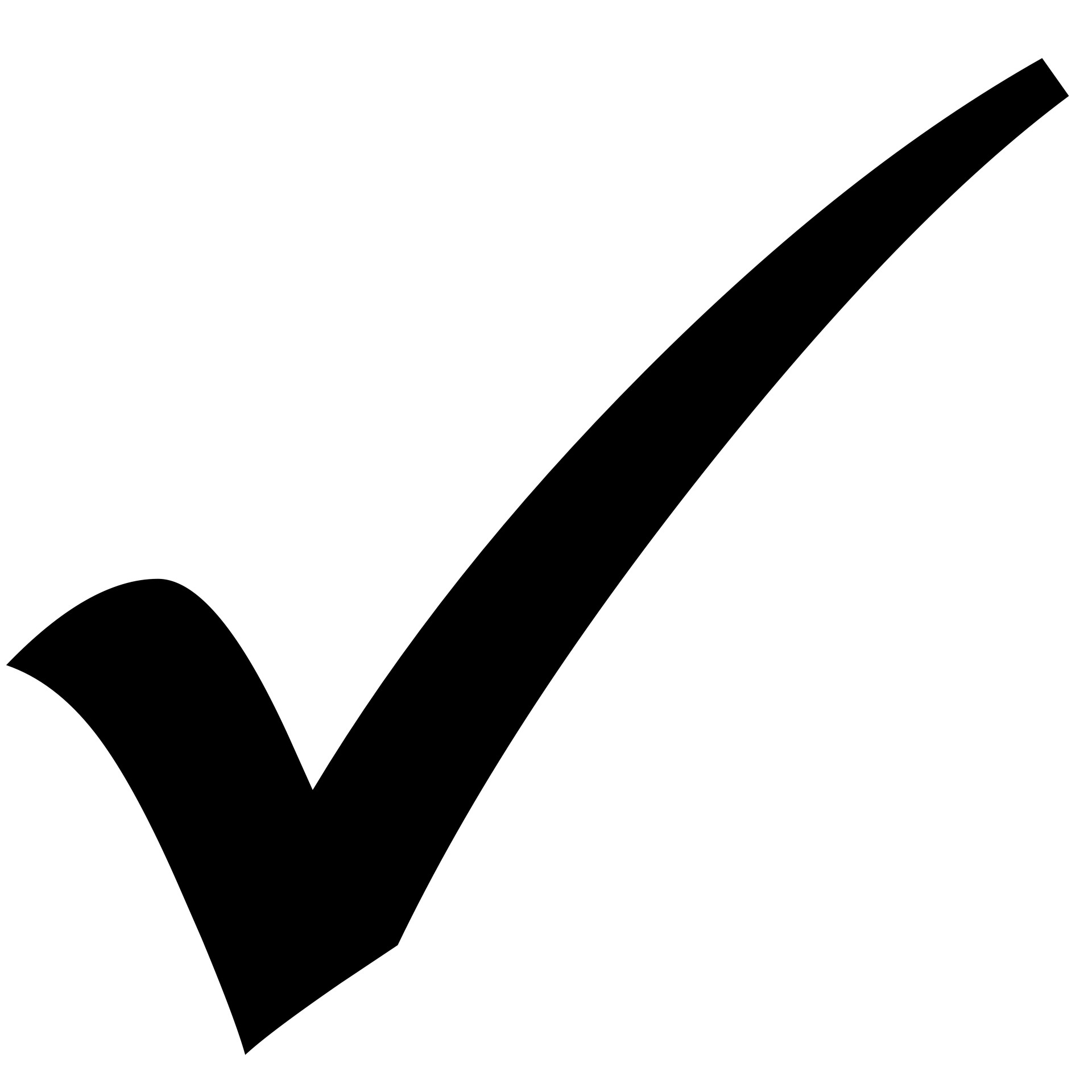 You will be able to:Explain how transgenic organisms are created and their benefits/risks.Discuss the ethics of DNA technology from a scientific perspectiveDescribe the potential consequences of these technologies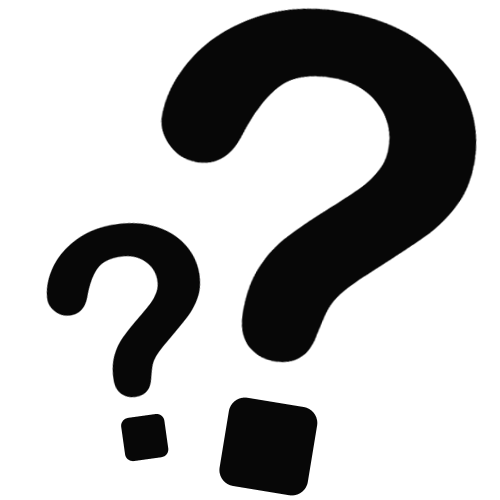 Essential Question(s):What is genetic engineering exactly?What are some of the most recent breakthroughs in DNA technology?     How does DNA technology apply to previous units?Unit VocabularyTransgenic OrganismGenetically Modified OrganismGel ElectrophoresisPolymerase Chain ReactionPlasmidHuman Genome ProjectGene TherapyRestriction EnzymeBacteriophage CRISPR